Požadavek na změnu (RfC) – Z27256a – věcné zadáníZákladní informaceStručný popis požadavkuPopis požadavkuPředmětem požadavku je sada drobných úprav, které by měly být realizovány převážně z legislativních důvodů v průběhu IV. čtvrtletí 2019. Úpravy jsou rozděleny do následujících oblastí:Úpravy související se změnami v AEKO/EZ opatřeních 2020Úpravy související s podmínkami cross-compliance a jejich lepší kontrolovatelnostZlepšující funkcionality pro registrované farmářeOstatní úpravyZ důvodu přehlednosti je PZ členěno po jednotlivých požadavcích, přičemž součástí popisu změny jsou vždy následující informace:Požadující osoba/útvarOdůvodnění požadavkuRizika nerealizaceZ tohoto důvodu nejsou zde uvedeny souhrnné kapitoly Odůvodnění změna rizika nerealizace.Webové služby LPI_ATR a LPI_DDP, LPI_GDP nebudou zatím rozšiřovány – bude řešeno samostatným PZ, kterým se budou řešit úpravy služeb zahrnující veškeré změny z PZ z II. pololetí 2019. Podrobný popis požadavkuÚpravy související se změnami v AEKO/EZ opatřeních 2020Implementace vrstvy existujících závazků pro nárok na vstup do přechodných závazků AEKO/EZŽadatel: David Kuna/Odbor14130Odůvodnění požadavku: Připravované nařízení vlády, kterým se upraví podmínky pro přechodné závazkyRizika nerealizace: Nepřípustné – nebylo by možné provádět klíčovou část dotační politikyPopis požadované funkcionality:Budou zavedeny nové atributy DPB:Způsobilost pro zařazení do přechodných závazků AEKO s hodnotou příslušného opatřeníZpůsobilost pro zařazení do přechodných závazků EZ s hodnotou ANO/NEMechanismus nápočtu atributu Způsobilost zařazení do přechodných závazků AEKONa každém nově vzniklém DPB bude napočten územní průnik s historickým DPB u něhož byl za rok 2019 primárně identifikován AEKO závazek a současně takto identifikovaný primární DPB má alespoň 95% překryv s DPB platným k 31.12.2019 jenž je evidovaný na téhož uživatele, ke kterému byla SZIFem zaslána data primární identifikace. Lze důvodně předpokládat, že nebudou mít tyto DPB vzájemný překryv z povahy věci (v jednom roce lze mít zařazený DPB právě v jednom opatření).Následně proběhne vyhodnocení a v případě všech opatření kromě IPV/IPO/IPZ bude nastaveno opatření, který zaujímá více než 50% plochy DPB, na kterém probíhá nápočet. U IPV/IPO/IPZ bude posuzován průnik jen s těmi DPB, na kterých je primárně identifikován závazek za rok 2019 s datem konce závazku 31.12.2019Za primární identifikaci závazku se přitom považuje jen takový závazek, který pochází z pravomocného rozhodnutí případně z nepravomocného převodu závazku (tj. v datech SDB se jedná o TYPZARAZENI = 2 nebo 4)Shodná úloha proběhne na všech účinných DPB k datu spuštění.Mechanismus nápočtu atributu Způsobilost zařazení do přechodných závazků EZNa každém nově vzniklém DPB bude napočten územní průnik s historickým DPB u něhož byl za rok 2019 primárně identifikován EZ závazek a současně takto identifikovaný primární DPB má alespoň 95% překryv s DPB platným k 31.12.2019 jenž je evidovaný na téhož uživatele, ke kterému byla SZIFem zaslána data primární identifikace. V případě překryvu větším než 50% bude atribut nastaven na hodnotu ANO, jinak NE.Za primární identifikaci závazku se přitom považuje jen takový závazek, který pochází z pravomocného rozhodnutí případně z nepravomocného převodu závazku (tj. v datech SDB se jedná o TYPZARAZENI = 2 nebo 4)Shodná úloha proběhne na všech účinných DPB k datu spuštění.Promítnutí do relevantních částí aplikace:Na detailu DPB/záložka podrobné sekce AEO info bude na první místo dodána subsekce: Způsobilost pro přechodné AEKO/EZ závazky s následující strukturou:Způsobilost zařazení do přechodných závazků AEKO – vyplněn název opatření názvem z číselníku opatření, eventuálně pomlčka v případě úplné nezpůsobilostiZpůsobilost zařazení do přechodných závazků EZ – vyplněna hodnota ANO/NEZdrojové údaje – tabulka s primárně identifikovanými DPB, zkratkou opatření, překryvem a % vůči výměře napočítávaného DPBTisk Agroenvironmentání údaje PRV 2015-2020 bude upraven tak, že sloupce způsobilost k 30.9.2014 a překryv s kulturou T/S k 30.9.2014 budou nahrazeny výše uvedenými atributy způsobilosti – v případě AEKO bude uvedena ve sloupci zkratka opatření; ve vysvětlivkách budou uvedeny významy zkratek a v případě pochybností uživatele odkaz na záložku Podrobné/AEOInfoMapa – v sekci dotace budou 2 nové žárovky/vrstvy reflektující oba nové atributy. V případě atributu   Způsobilost zařazení do přechodných závazků AEKO budou barevně (výplní) odlišena jednotlivá opatření, a navíc bude v DPB umístěn label se zkratkou opatření. Vrstva bude časově filtrovatelná (default aktuální datum)Export – bude vytvořen nový export v sekci Vrstvy pro dotace zahrnující veškeré DPB ke zvolenému datu za celou ČR. V DBF souboru budou shodné sloupce jako v exportu DPB pro veřejnost doplněné o 2 nové sloupce s uvedenými atributy/variantně typ exportu EZ, typ AEKO. Export bude umožněn jak v SHP, tak jako prostý XLS.Vyhledávání nebude upravováno. Potřebnou úlohu lze zajistit tiskem nebo exportemImplementace úlohy přepočtení vhodnosti při změně dat v SDB Jestliže LPIS při synchronizaci zjistí, že data závazku na příslušném DPB za rok 2019 byla jakkoliv změněna (pomocí systémového timestampu změny), pak provede přepočet způsobilosti pro zařazení do přechodných závazků na všech potomcích tohoto primárně identifikovaného DPB, které byly účinné od 1.1.2020 a pozdějiÚprava vrstvy ZCHÚ v LPISŽadatel: David Kuna/Odbor14130Odůvodnění požadavku: Novela zákona č. 114/1992 Sb., o ochraně přírody a krajinyRizika nerealizace: Nepřípustné – hrozilo by nesprávné provádění AEKO opatřeníPopis požadované funkcionality:Rozlišení nápočtu překryvu DPB se ZCHU typu NP a ZCHU typu CHKO z důvodu zrušení zonace v NP. Ochranná pásma NP zůstanou zachována. Proběhne na všech DPB s účinností od 1.1.2020Promítnutí do relevantních částí aplikace:Detail DPB/záložka podrobné, sekce ZCHU a Natura info – Na DPB účinných k 1.1.2020 bude místo ZCHU celkem rozděleno na NP celkem a CHKO celkemTisky a vyhledávání upravovány nebudouV mapě bude v sekci chráněná území rozdělena vrstva VZCHU na:Národní parkyOchranná pásma NP (Pozn. Vnitřní zonace NP nebude k dispozici)CHKO (hranice)I. zóna CHKOII. zóna CHKOIII. zóna CHKOExporty – doplněna nová zonace Úpravy související s podmínkami cross-compliance a jejich lepší kontrolovatelnostíImplementace nápočtu erozních událostí z monitoringu SPUŽadatel: Kateřina Bělinová/Odbor14120Odůvodnění požadavku: Realizace zpřísnění klasifikace erozní ohroženosti v rámci DZES5Rizika nerealizace: Omezení možností využití data monitoringu erozePopis požadované funkcionality:Rozšíření úlohy nápočtu erozní ohroženosti o nápočet průniku s polygony erozních událostí:Zdrojem erozních událostí je WFS služba VUMOP, data k sobě LPIS bude v pravidelných frekvencích stahovat. LPIS si při uložení události identifikuje DPB, s nimiž má událost průnik k datu této událostiPři zúčinění každého DPB proběhne v rámci úlohy eroze nápočet s polygony erozních událostí (se všemi dostupnými)Úloha proběhne na všech účinných DPB k datu spuštěníPromítnutí do relevantních částí aplikace:Na detailu DPB/Záložka Nová eroze vznikne nová sekce „Zjištění Monitoringu“, v rámci které bude k dispozici tabulka s přehledem zjištěných událostí s následujícími údaji:Datum události Překryv s událostíPlodina a použité půdoochranné technologie dle zjištění VÚMOPLink na VÚMOP aplikaciVýčet zkrácených kódů DPB, s nimiž měla událost primární překryv (DPB budou prokliknutelné do detail za účelem případného zjištění, jaká plodina dle JŽ (jednotné žádosti) na ploše byla apod.)Bude vytvořen nový Tisk Zjištění monitoringu erozních událostí s následujícími sloupci (v pdf a xlsx)ČtverecZkrácený kód DPBVýměraKulturaDatum události Překryv s událostíPlodina a použitá půdoochranná technologie dle zjištění VÚMOPVýčet zkrácených kódů DPB, s nimiž měla událost primární překryv Erozní ohroženost DPBPopiska událostí dle VÚMOPMapa – v sekci Životní prostředí/eroze bude žárovka Monitoring eroze (WMS) zrušena a nahrazena na první úrovni vrstvou Erozní události filtrovatelnou podle data, a to tak, že ve filtrovacím nástroji bude možné zadat datum od-do pro zobrazení událostí. Z mapy budou události klikatelné, standardně do odkazu VUMOP aplikace s popisem událostiVyhledávání DPB – bude vytvořen nový parametr do vyhledávání – existence erozní události v období od – do (nevyplněné znamená jakoukoliv událost)Poznámka: předpokládaná související funkcionalita zobrazení osevního sledu plodin na území postiženém erozní událostí bude řešena samostatně po plné realizaci geoprostorové žádosti s největší pravděpodobností průřezovou funkcionalitou využitelnou nejen pro erozi.Implementace nového typu bufferu – vzdálenost od ochranné vzdálenosti na ochranu zdraví lidí (SZÚ)Žadatel: Ing. Vladislava Sedláková/ ÚKZÚZ – odbor rostlinolékařské inspekce, metodický garant ing. Andrea Blažková, vedoucí oddělení koordinace kontrol Odůvodnění požadavku: Realizaci vyžaduje § 52b odst. 3 zákona o rostlinolékařské péči, kdy u vybraných POR je stanovena povinnost vynechat 20 m od hranice oblastí využívané širokou veřejností. Pro uživatele a kontroly není nikde tato oblast mapově definována a je složité povinnost aplikovat.Rizika nerealizace: Bude přetrvávat stav, kdy není jasné, na kterých DPB a v jaké míře povinnost dodržovatPopis požadované funkcionality:Rozšíření typů bufferů napočítávaných na DPB a Zem. Parcelách:Výčet typu bufferů bude rozšířen o typ Pásmo na ochranu zdraví lidí. Uživatel si standardně bude zadávat vzdálenost v metrech.Typ bude rozšířen na DPB/záložka buffery, na Zem. Parcelách/záložka Odpoč. Plochy a v Exportech Nový typ v sekci Parametry exportu (shodně řešení jako Pásmo od povrchových toků)Za zdrojová data pásma na ochranu zdraví lidí budou brány hranice intravilánu dle vrstvy ZABAGED a dle katastru nemovitostí (sjednocení zdrojových dat)Rozšíření úlohy napočítávající vzdálenost DPB od vody o nápočet min. vzdálenosti od intravilánu, která bude fungovat následovně:Při zúčinění DPB bude napočtena min. vzdálenost od intravilánu vůči sjednoceným zdrojovým datům ZABAGED a KNPřepočtení tohoto atributu se bude provádět vždy při aktualizaci dat ZABAGED na celé ČRÚdaj bude prezentován na záložce Podrobné v sekci Geografické info, dále pak v tisku č. 17 Zařazení DPB do ochranných pásem vodních zdrojů v novém sloupci Vzdál. od intravilánu. Současně bude tento tisk přejmenován na výstižnější Údaje DPB z hlediska ochrany vod a pro použití přípravků na ochranu rostlin Pozn: na zemědělskou parcelu se nápočet provádět dopředně nebude, postačí ad hoc funkcionalita zjištění bufferuRozšíření kontroly eroze o kontrolu monokultur pod 30 haŽadatel: Kateřina Bělinová/Odbor14120Odůvodnění požadavku: Zpřístupnění správnosti plnění DZES7d, neboť se ukazuje, že zemědělci nejsou schopni správně aplikovat povinnosti z tohoto DZES vyplývající.Rizika nerealizace: V roce 2020 bude SZIF potřebovat tuto kontrolu doplnit do svého kontrolního modulu. Pilotní prověření v prostředí pro zemědělce se ukazuje jako optimální. Pokud  nebude využito, hrozí pak, že se případné komplikace při řešení přenesou do vývoje funkcí pro kontrolory, kde pak není časový prostor je řešit.Popis požadované funkcionality:Kontrolní okno pro kontrolu eroze bude upraveno takto: Tlačítko Zkontrolovat erozi bude přejmenováno na Kontrola eroze a 30 ha. Obdobně bude přejmenováno okno Kontrola protierozních opatření a omezení pěstování monokultur (DZES5+DZES7D)Po spuštění kontroly proběhnou totožné systémové kontroly a obrazovka bude obsahovat 2 dílčí gridy (první pro kontrolu eroze – dosavadní beze změny a nový grid dílče odlišný s následujícími sloupciIdentifikace pozemkuVýměraPlodinaVztahuje se podmínka DZES7d – ANO u DPB nad 30 s prim. Klasifikací SEO+MEOSkupinování pozemků – v případě zjištění, že 2 pozemky se shodnou plodinou nebyly odděleny alespoň 22 metry vyjmenované plodiny (viz níže nový atribut) anebo 110 metry libovolné plodinySplněna podmínka ANO/NE Důvod splnění:Souvislá plocha menší jak 30 haPlocha větší jak 30 ha, ale existuje na DPB zařazení do opatření biopás nebo čejkaPlocha větší jak 30 ha, ale na DPB existuje plodina vhodná pro EFA-plodiny vážící dusík (§ 18 NV 50/2015)Nový atribut v rámci číselníku plodin - vhodnost pro oddělení 22m pásem pro DZES7D Nový atribut bude možné nastavit manuálně v číselníku plodin (jak EPH, tak dotačním).Pro účely přehlednosti vznikne export všech plodin pro DZES7D, ve kterém budou plodiny klasifikovány z hlediska vhodnosti pro oddělení 22m pásem formou ANO/NEDalší implementační poznámky:Kontroly konzistence dat (plodiny, nepokrytí, nekoliznost zákresů pozemků) bude totožná jako u kontroly erozeBude provedeno skupinování ploch takto:Do jedné skupiny se zařadí 2 a více libovolných souvislých ploch téže plodiny, které nejsou odděleny:Alespoň 22m pásem s plodinou vhodnou pro oddělení pásem dle DZES7DAlespoň 110m pásem libovolné jiné plodinyV algoritmu kontroly 30 ha bude postupováno takto:Kontrola se spouští jen DPB s prim. Klasifikací SEO nebo MEO a kulturou RU souvislých (i seskupinovaných) ploch pod 30 ha včetně je automaticky nastaveno splněno – důvod: Souvislá plocha menší jak 30 haU souvislých ploch nad 30 ha bude testováno, zda na DPB existuje v závazcích AEKO zařazení do opatření biopásy nebo čejka – pokud ano, nastaví se důvod splnění: Existence opatření  biopásu/čejkyU souvislých ploch nad 30 ha bude dále testováno, zda na dané ploše není pěstována plodina vhodná pro opatření EFA-plodiny vážící dusík – pokud ano, nastaví se důvod splnění: Existence plodiny vážící dusíkBude vytvořen tisk obsahující výsledky kontroly shodně jako u eroze.Úprava exportu EFA z žádostí – zajistit rozlišení EFA titulu meziplodin na letní x zimníŽadatel: Kateřina Bělinová/Odbor14120Odůvodnění požadavku: Zpřesnění exportu dat skutečných EFA z žádostí o rozlišení meziplodin letních a zimních.Rizika nerealizace: Export bude nadále neplnohodnotný.Popis požadované funkcionality:Stávající export EFA z žádostí rozšířit o sloupec MPL zimní x letníV případě titul EFAS-MPL bude tento sloupec plněn hodnotou příslušného doplňkového údaje.V případě, že na jednom DPB jsou zastoupeny obě varianty meziplodin, pak bude DPB v exportu 2x vždy s příslušnou výměrou k dané variantě zimní x letníOprava předtiskové aplikace změnových žádostíŽadatel: Josef Miškovský/SZIFOdůvodnění požadavku: V průběhu kampaně změnových žádostí 2019, kdy byl poprvé používáno řešení změnových žádostí plošně a se zákresy, byla identifikována řada podnětů ke zlepšení funkcionalityRizika nerealizace: Nedostatky budou přetrvávat.Popis požadované funkcionality:Doplnit kontrolu na existenci nevyřešených „neidentifikovaných DPB“, s doporučením, co s tím má uživatel dělat. Proto bude zavedena vážná chyba neblokující odeslání sady prezentovaná před odesláním sady. Text chyby: „V sadě se nacházejí DPB se špatnou identifikací …výčet neidentifikovaných. Jejich opravu provedete na detailu změny DPB pomocí ikony tužtičky, kdy do pole nového DPB uvedete správný DPB.“Doplnit možnost exportu DPB do XLS pro nový změněný stav deklarace po potvrzených změnách, a to buď jen pro libovolné vybrané opatření/titul, nebo hromadně za všechna opatření v dané sadě. Export by mělo jít udělat kdykoli i před odesláním sady.Do přehledů změn doplnit za Zkr. kód DPB sloupec s názvem zem. parcel. V novém stavu by byl sloupec viditelný, u DPB v původním stavu by byl skrytý. Na záložku „Kontrola deklarace EFA“ doplnit přehledy dílčích deklarací EFA za jednotlivé tituly. Nyní je na této záložce jen přehled změn LPIS, kde uživatel nevidí dekl. výměry EFA a doplňkové údaje (např. L/Z u MPL), ale musí rozklikávat do detailu. Doplnit možnost uživatelského řazení územních změn aspoň podle zkodu DPB a zem. parcel, případně i dalších sloupců. U změn M:N by rozhodovalo pro řazení první z DPB v územní změněÍčko s chybami předělat na tlačítko Přehled chyb, které zčervená, když existuje nějaká vážná nebo tvrdá chyba. Zlepšující funkcionality pro registrované farmářeImplementace generování řídícího souboru pro GPS a práce s pracovními zákresyŽadatel: Lenka Typoltová/Odbor11120Odůvodnění požadavku: Požadavek řeší zrychlení přenosu dat mezi LPIS a cílovými systémy zemědělců v traktorech a odstraňuje mezistupeň manuálního vytváření řídícího souboru, čímž dojde k daleko efektivnějšímu využití dat LPIS. V současné době se odhaduje, že již 80% zemědělské půdy je obděláváno traktory se zabudovanými GPS přístroji, avšak načtení dat z LPIS brzdí nutnost manuální doúpravy dat.Rizika nerealizace: V případě nerealizace nebudou uspokojeny oprávněné požadavky zemědělské veřejnosti na zefektivnění poskytování dat.Popis požadované funkcionality:Rozšíření možnosti funkcionality exportů do GPS:Bude implementováno na panelu Exporty, záložce Nová eroze a v ad-hoc exportech pod ikonou mobilu.Nově bude doplněna volba Generovat pomocný soubor s výměrem příslušného typu – číselník typů bude naplněn typem JD (John Deere), (postupně může být rozšiřován). Uživatel bude mít volbu, zda si hodnotu zapamatovat i pro další generované souboryV případě volby Typ JD bude společně se standardními soubory vygenerován soubor formátu JSON s následující strukturou{  "Version": "1.0",  "ClientName": "Klient",  "ShapeDataType": "Boundary",  "DataAttributes": [{      "Name": "DESC_NO_DI",      "Mapping": "FarmName"},{      "Name": "DESC_NO_DI",      "Mapping": "FieldName"}  ]}DBF všech exportů budou doplněny o nové dva sloupce FARMAKU a NAZEVJD, které budou plněny takto:NAZEVJD – u všech exportů s výjimkou zemědělských parcel bude plněn kódem ze sloupce ZAKRES_ZKO, eventuálně ZKOD. U zemědělských parcel bude plněn ze sloupce PARCELA_NAZEV bez diakritikyFARMAKU – u všech exportů bude plněno názvem katastrálního území, do něhož náleží centroidem DPB, k němuž příslušný zákres náleží. U exportu katastrální parcely přímo katastrálním územím. Neexistuje-li taková vazba, nebo nejde o katastrální parcelu bude plněno u prvními 20 znaky bez diakritiky z názvu uživatele. Název katastrálního území bude vždy bez diakritiky.Naplnění pomocného řídícího souboru typu JD:ClientName = prvních 20 znaků bez diakritiky z názvu uživateleFarmName bude mapovat vždy sloupec FARMAKUFieldName bude mapovat vždy sloupec NAZEVJDÚprava exportu z panelu Exporty:V panelu exporty bude umožněno exportovat pracovní zákresy jen k vybraným DPB – v současné době existuje možnost pouze celkového exportuRozlišení pracovních zákresů v mapovém stromečkuV současné době jsou veškeré pracovní zákresy v jedné vrstvě. V okamžiku existence více typů zákresů nad jedním DPB je situace značně nepřehledná, nelze filtrovat ani dle typu. Návrhem je doplnění nové vrstvy do větve Pracovní vrstva – „Dle typu“ – jednotlivé žárovky by odpovídaly příslušným typům a bylo by možné barevně každou vrstvu odlišit.Defaultní barva by zůstala růžová pro všechny typy prac. Zákresů a zapínaly by se defaultně vždy všechny žárovky najednou.Změna chování nástroje vodící linie a vykreslování linií:V současnosti nástroj umožňuje pouze VL ve tvaru přímky – postihuje to sice 90% situací členění pozemků, ale ne všechny. Současně při vykreslování linií do polygonu je nutné zadávat jejich počet, což je zbytečné.Požadavkem je, aby VL bylo možno zakreslit anebo převzít jako úsek hranice existujícího polygonu.Při vykreslování linií ve vybraném polygonu bude nutné zadat pouze vzdálenost linií od sebe a vykreslení proběhne rovnoběžně s VL. V případě, že linie nemá charakter přímky a nepokrývá celou šíři polygonu, pak bude na konci prodloužena ve směru přímky z posledních 2 lomových bodů VL Implementace vrstvy Uzavřené pěstební oblasti bramborŽadatel: Ing. Miroslava Czetmayer Ehrlichová /Odbor18140Odůvodnění požadavku: Požadavek zajišťuje grafickou prezentaci uzavřených pěstebních oblastí brambor. Tyto oblasti jsou dnes řešeny pouze seznamem k. ú., a s ohledem na jejich význam (jen v nich lze vyrábět rozmnožovací materiál předstupňů a základní rozmnožovací materiál brambor) je žádoucí je zemědělcům zpřístupnit v LPIS. Uzavřené pěstební oblasti upravuje § 7 odst. 4 zákona a násl. Příloha č. 2 zákon o oběhu osiva a sadby. Seznam oblastí se má pro rok 2020 měnit, tudíž jde o aktuální požadavek na zveřejnění dat v systému LPIS.Rizika nerealizace: V případě nerealizace zůstane dosavadně nepropojený stav s LPIS s náročným zjišťováním, zda daný DPB je či není v uzavřené oblasti.Popis požadované funkcionality:Vytvoření nové úlohy nápočtu překryvu DPB s hranicemi uzavřených pěstebních oblastí (UPO) – hranice UPO jsou dány výčtem katastrálních území (příloha č. 2 zákona č. 219/2003 Sb.,Promítnutí do relevantních částí aplikace:Detail DPB/záložka podrobné, nová sekce Uzavřen pěstební oblast bramborNa DPB účinných k 1. 1. 2020bude napočten překryv s touto oblastí na principu sucha – tj. výměra, % překryv, věcná platnostZa věcnou platnost se považuje platnost vymezení dle přílohy č. 2 zákona, zatím předpokládáme, že bude platnost 1. 1. 2020 – neurčeno. V případě další novely zákona vnikne nový požadavek na zavedení nové verze podkladových dat UPO a platnost bude zaverzována obdobně jako v případě ANC/LFABude vytvořen nový tisk zařazení DPB do uzavřených pěstebních oblastí ve variantě před DPB a přes zemědělské parcely. Bude řešen na shodném principu jako tisk zařazení DPB do katastrálních území s tím, že bude obsahovat sloupec Zařazení do UPO brambor s hodnotou ANO/NEV mapě bude nad žárovkou Honitby nová žárovka Uzavřené pěstební oblasti zobrazující hranice UPO s tím, že samotná oblast bude mít žluté zabarvení (obdobně jako sucho)Exporty - Atribut pěstební oblast bude doplněn do exportu DPB podle volně zadatelných parametrů a v exportu pro veřejnost.OstatníÚprava zobrazení hospodářství drobnochovatelů a provozoven typu zájmový chovŽadatel: Lenka Typoltová/Odbor11120Odůvodnění požadavku: Požadavek vyplývá z novely zákona o zemědělství a novely vyhlášky č. 136/2004 Sb., o označování a evidenci zvířat.Rizika nerealizace: Nebude naplněn požadavek zákona.Popis požadované funkcionality:Služba SZR_PSA03A byla rozšířena o atribut LokalizaceAdresou Jestliže u oboru provozovny Hospodářství bude vyskytovat LokalizaceAdresou = TRUE, pak musí nastat:Přímo se zlokalizuje adresou (tj. v modulu EP bude mít provedenu Lokalizaci adresou i Katastrálním územím) – toto by již mělo nastat automatickyV modulu EUP nebude vyžadována lokalizace zákresem objektu – tj daná provozovna nebude ve stavu NelokalizovanáBude nadále fakultativně možné, aby se k provozovně dokreslil objekt  Provozovna oboru Hospodářství s atributem LokalizaceAdresou = TRUE nesmí být na veřejném LPIS prokliknutelná a v případě vyhledání ani nevyhledatelná.Obdobně u provozoven oboru Zájmový chov budou platit výše uvedená pravidla s výjimkou písm. c) – objekt dokreslován nebude.Úprava tisků zelené nafty pro účely snazší dohledatelnostiŽadatel: Ing. Miroslava Czetmayer Ehrlichová /Odbor18140Odůvodnění požadavku: Požadavek vyplývá z použití tisků normativů a zajištění detailní dohledatelnosti výpočtu pro uživatele.Rizika nerealizace: V případě vzniku pochybnosti při výpočtu nebude uživatelsky jednoduché dohledat příčinu pochybnosti a bude nezbytné veškeré případy řešit přes Helpdesk. Původní PZ 457 detailně popisovalo způsob výpočtu, tisky pro celní úřad, ale pomocné tisky nebyly rozpracovány do potřebného detailu a provázány s primárními tisky.Popis požadované funkcionality:Tisk č. 4 a 5 bude přepracován do formy za kalendářní rok a bude obsahovat pod sebou 12 x 2 tabulky za každý příslušný měsíc.Při generování tisku č. 3 – normativ za kalendářní rok bude kromě PDF vygenerován nový tisk „Rozpad výpočtu normativu po kalendářních měsících“, který bude plně odrážet tabulku uvedenou níže. Současně budou vygenerovány tisky č. 4 a 5.Tisk rozpadu se musí vygenerovat povinně a uživatel bude čekat na zdárné vygenerování, tisky č. 4 a 5 budou řešeny asynchronně. V případě selhání generování bude v archivu uveden řádek s tiskem a informací, že generování skončilo chybou.Všechny 4 tisky budou mít provázané označení tisku, aby bylo zřejmé, že patří k sobě.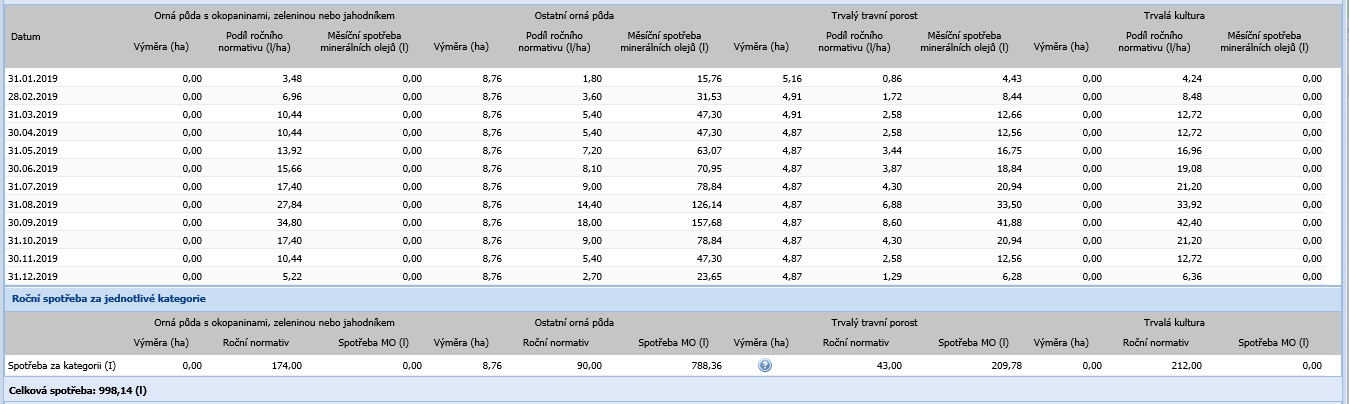 Obrázek 1 Obrazovka, která bude předmětem tisku Rozpad výpočtu normativu po kalendářních měsícíchÚprava funkcionality evidence DNP plochŽadatel: Ing. Zuzana Žáková / SZIF – odbor CPROdůvodnění požadavku: Požadavek vyplývá ze zkušeností ověřovacího provozu evidence DNPRizika nerealizace: Funkcionalita DNP nebude fungovat bezzásahově, tj. byl by na straně procesu řízení o vratce na SZIF nutné evidovat některé informace separátně a přepisovat je.Popis požadované funkcionality:Do formuláře pro zadání údajů o DNP bude doplněno pole Spisová značka z LPIS nebo číslo kontroly: - do něj bude plněn manuálně čj. Spisu, na základě kterého bylo zjištění DNP provedeno Bude upraven formulář detailu DNP:Rozhodné datum zdroje zjištění (RDZZ) dát pod poleZdroj zjištění, datum Platnost od natvrdo přebírat z RDZZ s tím, že nejstarším datem je 1. 1. 2015 Přidat pole Datum nálezu nad pole Platnost od-bez jakéhokoliv předvyplnění, uživatel zpravidla doplní aktuální datumBudou svázány ortofoto s kladem listů – na straně LPIS bude u kladu listů 1:5000 současně prezentována informace při zapnutí příslušné vrstvy ortofoto a vrstvy kladu listů label s datem provedení snímku. MZe v rámci součinnosti dodá XLS soubor s přehledem kladu listů a datem provedení snímkováníBudou rozšířeny struktury odpovědí webových služeb LPI_DNP01A, LPI_UZI2015A, LPI_UZA2015_01A a AEO_UZL01B v části elementu SPECIFIKACEDNP takto – o položky DATUMNALEZU a SPISOVAZNACKA:Pozn. V GUI LPIS bude upraven název Rozhodné datum zjištění na Rozhodné datum zdroje zjištění takto:Vytvoření exportu provozoven pro INSPIREŽadatel: Ing. Lenka Typoltová / Odbor11120Odůvodnění požadavku: ČR má povinností naplnit databázi INSPIRE, konkrétně oblast Agricultural and aquacultural facilities. Za tímto účelem bude realizován nový export podle níže uvedených pravidelRizika nerealizace: Nebude naplněna povinnost ČR.Popis požadované funkcionality:Základní výběr provozoven bude realizován jako množina platných provozoven (mající platné vlastnictví k datu) z databáze nových provozoven synchronizovaných ze SZR doplněný o aktuálně připojené objekty, a to pouze obor hospodářství. Provozovny bez připojeného objektu budou z exportu smazányK provozovně budou exportovány údaje o vlastníkovi (rozsah standardní jako např. v exportu dotací), dále kód provozovny, datum vzniku vlastnictví, jednotlivé evidované druhy zvířat ve sloupcích. Atributy objektů budou totožné se stávajícím exportem Export hospodářství – objekty.Úprava modulu EUP v důsledku novely zákona č. 252/1997 Sb., o zemědělstvíŽadatel: Ing. Zuzana Žáková / Odbor CPR SZIFOdůvodnění požadavku: Novela zákona č.252/1997 Sb., o zemědělství Rizika nerealizace: Nebude naplněn zákonný procesPopis požadované funkcionality:V modulu EUP budou provedeny následující úpravy:Pokud bude provozovna s objektem ve stavu „S návrhem na ukončení“, bude na detailu provozovny aktivní tlačítko „Ukončení provozovny“. Kliknutím na tlačítko se provozovna ukončí s datem platnosti do rovným datu ukončení registrace provozovny (= datum konce platnosti posledního vlastnictví provozovny v SZR). Nebude nutné zakládat řízení, protože není povinnost generovat potvrzení. Akce se pouze zaloguje. Všechny objekty, pokud k nim není připojena žádná další provozovna, se převedou do ukončeného stavu s datem platnosti do rovným datu ukončení registrace provozovny. Objekt, ke kterému jsou připojeny další provozovny, zůstane v platném stavu.Pokud nastane situace, že ČMSCH v centrální evidenci ukončí platnost nelokalizované provozovny (bez objektu), tak se taková provozovna automaticky převede do ukončeného stavu a nebude nutné potvrzovat její ukončení na OPŽL.Jednorázově se všechny provozovny, které jsou ve stavu „S návrhem na ukončení“ a nemají připojený objekt, převedou automaticky do ukončeného stavu.Námitkové řízení – rozšíření práv v roli EP EditorŽadatel: Ing. Zuzana Žáková / Odbor CPR SZIFOdůvodnění požadavku: rozšíření práv pro roli EP Editor v souvislosti s řešením námitek dle zákona č.252/1997 Sb., o zemědělství Rizika nerealizace: Bude i nadále zbytečně a neefektivně zatěžováno centrální pracoviště na SZIF místo pracovníků na OPŽL, kteří danou agendu dále řeší.Popis požadované funkcionality:V současnosti funguje ukončení podané námitky ve třech variantách:zpětvzetí námitky – provádí pracovníci s rolí EP editor, pouze EPAdmin má však právo na částečné zpětvzetí námitky.le.Další dvě varianty:vyhovění námitcezamítnutí námitkyvšak mohou provést jen pracovníci z centrály SZIF – role SzifCprAdminRole a CPRAdmin kdykoliv, pokud je námitka ve stavu probíhající. Při vypořádání námitky na daném dokumentu se očekává, že námitka je již řádně připojena k dokumentu Oznámení o provedení či neprovedení změny a pracovník vybere pouze status – námitce vyhověno/nevyhověno, může vyplnit poznámku. Na vypořádané námitce již nelze provést zrušení, editaci či zpětvzetí.  Nově je požadováno, přiřadit úkony 2) a 3) dosud vázané jen na role SzifCprAdminRole a CPRAdmin i na roli EP Editor.Doplnění atributu název k Pracovnímu zákresuPopis požadované funkcionality:K pracovnímu zákresu (všechny typy) bude doplněno pole Název. Obecné vlastnosti tohoto pole jsou:Na formulář prac. zákresu umístit Název pod pole Kód (+ ten Kód zobrazit jako needitovatelné pole, např. jako čtverec).Velikost pole bude max. 50 znakůPole bude nepovinnéPráva na editaci budou stejná jako u jiných atributůDále je požadováno doplnění Názvu do těchto funkcionalit:Do jednotlivých seznamů pracovních zákresů v aplikaci:Do seznamu PZ na záložce Prac. Zákresy na panelu Uživatel za sloupec kód + v seznamu skrýt sloupec čtverecDo seznamu VEPů na záložce Nová eroze na detailu DPBDo seznamu PZ na záložce Vlastní zákresy na detailu DPBDo níže uvedených exportů:Farmářské exporty (z detailu Uživatele skrze tlačítko Export)Export VEPů do SHP a XLS ze záložky Nová eroze na detailu DPBExport pracovních zákresů do XLS ze záložky Prac. Zákresy na panelu UživatelExport entity z mapy přes funkcionalitu export v mapových nástrojích (tzv. Mobil)Do dědění VEPů – atribut Název se bude děditDo tooltipu k vrstvě pracovních zákresů v mapěZměna oprávnění komponenty Řízení a Spis Popis požadované funkcionality:Úprava oprávnění pro role EPUSERS (EpUserRole), EPPRAVNIK_ZA (EpPravnikZaRole), EPPRAVNIK_MZE (EpPravnikMzeRole) pro oblast komponent Řízení a Spis. Pro roli EPUSER budou dostupné tyto funkcionality:Zpřístupnění záložky Řízení na detailu UživateleFunkcionalitu rychlého vyhledávání pro entitu řízeníFunkcionalitu podrobného vyhledávání pro entitu řízeníZpřístupnění komponenty detailu Řízení a funkci pro detail Řízení (bez možnosti editace)Zpřístupnění komponenty detailu Spisu a funkci pro detail Spisu (bez možnosti přístupu do Spisové služby SZIF)Pro role EPPRAVNIK_ZA a EPPRAVNIK_MZE budou nově dostupné tyto funkcinality:Otevřít podatelnu z detailu Řízení - nově bude tlačítko viditelné pro role EPREVISORS, EPAUDITORS, CPR_SZIF (SzifCprAdminRole), EPPRAVNIK_ZA a EPPRAVNIK_MZE.Otevřít spis v podatelně z detailu Spisu - nově bude tlačítko viditelné pro role EPREVISORS, EPAUDITORS, CPR_SZIF (SzifCprAdminRole), EPPRAVNIK_ZA a EPPRAVNIK_MZE.Stažení dokumentu ze Spisové služby SZIF pro Agendy EP a EVP - nově bude tlačítko pro role EPREVISORS, EPAUDITORS, CPR_SZIF (SzifCprAdminRole), EPADMIN (EpAdminRole), EPPRAVNIK_ZA a EPPRAVNIK_MZE.Funkcionalita Rozpor a Pochybnost:Funkcionalita bude dostupná (editovatelná) pouze pro role EPREVISORS a EPAUDITORS. Role EPUSERS bude mít pouze náhled na tento atribut.Dopady na IS MZeDopadyBez dopadů (Pozn.: V případě předpokládaných či možných dopadů změny na agendu, aplikaci, data, infrastrukturu nebo na bezpečnost je třeba si vyžádat stanovisko relevantních specialistů, tedy věcného/metodického, provozního, bezpečnostního garanta, příp. architekta.)Požadavky na součinnost AgribusBez dopadů (Pozn.: Pokud existují požadavky na součinnost Agribus, uveďte specifikaci služby ve formě strukturovaného požadavku (request) a odpovědi (response) s vyznačenou změnou.)Dotčené konfigurační položkyBezpečnost PZ je nezbytné vyvíjet s ohledem na Směrnici standardu systémové bezpečnosti 2. 4.Rizika implementace změnyRizikem je časové nezvládnutí změn termínovaných nabytím účinnosti legislativy,Požadavek na podporu provozu naimplementované změny(Pozn.: Uveďte, zda zařadit změnu do stávající provozní smlouvy, konkrétní požadavky na požadované služby, SLA.)Požadavek na dokumentaci(ROZSAH TECHNICKÉ DOKUMENTACESparx EA modelu (zejména ArchiMate modelu) V případě, že v rámci implementace dojde k změnám architektury, provede se aktualizace modelu. Sparx EA model by měl zahrnovat:aplikační komponenty tvořící řešení, případně dílčí komponenty v podobě ArchiMate Application Component,vymezení relevantních dílčích funkcionalit jako ArchiMate koncepty, Application Function přidělené k příslušné aplikační komponentě (Application Component),prvky webových služeb reprezentované ArchiMate Application Service,hlavní datové objekty a číselníky reprezentovány ArchiMate Data Object,activity model/diagramy anebo sekvenční model/diagramy logiky zpracování definovaných typů dokumentů,popis použitých rolí v systému a jejich navázání na související funkcionality (uživatelské role ve formě ArchiMate konceptu Data Object a využití rolí v rámci funkcionalit/ Application Function vazbou ArchiMate Access),doplnění modelu o integrace na externí systémy (konzumace integračních funkcionalit, služeb a rozhraní), znázorněné ArchiMate vazbou Used by.Bezpečnostní dokumentaceJde o přehled bezpečnostních opatření, který jen odkazuje, kde v technické dokumentaci se nalézá jejich popisJedná se především o popis těchto bezpečnostních opatření (jsou-li relevantní):řízení přístupu, role, autentizace a autorizace, druhy a správa účtů,omezení oprávnění (princip minimálních oprávnění),proces řízení účtů (přidělování/odebírání, vytváření/rušení),auditní mechanismy, napojení na SIEM (Syslog, SNP TRAP, Textový soubor, JDBC, Microsoft Event Log…),šifrování,zabezpečení webového rozhraní, je-li součástí systému,certifikační autority a PKI,zajištění integrity dat,zajištění dostupnosti dat (redundance, cluster, HA…),zálohování, způsob, rozvrh,obnovení ze zálohy (DRP) včetně předpokládané doby obnovy,předpokládá se, že existuje síťové schéma, komunikační schéma a zdrojový kód.Akceptační kritériaPlnění v rámci požadavku na změnu bude akceptováno, jestliže budou akceptovány dokumenty uvedené v tabulce výše v bodu 4 a budou předloženy protokoly o uživatelském testování podepsané garantem. Základní milníkyPřílohy.1.2.Podpisová doložkaB – nabídkA řešení k požadavku Z27256Návrh konceptu technického řešení  Viz část A tohoto PZ, body 2 a 3Uživatelské a licenční zajištění pro ObjednateleV souladu s podmínkami smlouvy č. 391-2019-11150.Dopady do systémů MZe(Pozn.: V popisu dopadů zohledněte strukturu informací uvedenou v části A - Věcné zadání v bodu 4, přičemž u dopadů dle bodu 4.1 uveďte, zda může mít změna dopad do agendy, aplikace, na data, na síťovou strukturu, na serverovou infrastrukturu, na bezpečnost.  Pokud má požadavek dopady do dalších požadavků MZe, uveďte je též v tomto bodu.V případě, že má změna dopady na síťovou infrastrukturu, doplňte tabulku v připojeném souboru - otevřete dvojklikem):Aplikace LPIS – Evidence půdyAplikace iLPIS - Farmář     Požadavky na součinnost Objednatele a třetích stran(Pozn.: K popisu požadavku uveďte etapu, kdy bude součinnost vyžadována.)Harmonogram plnění*/ Upozornění: Uvedený harmonogram je platný v případě, že Dodavatel obdrží objednávku v rozmezí 21.10.-25.10.2019.  V případě pozdějšího data objednání si Dodavatel vyhrazuje právo na úpravu harmonogramu v závislosti na aktuálním vytížení kapacit daného realizačního týmu Dodavatele či stanovení priorit ze strany Objednatele.Pracnost a cenová nabídka navrhovaného řešenívčetně vymezení počtu člověkodnů nebo jejich částí, které na provedení poptávaného plnění budou spotřebovány(Pozn.: MD – člověkoden, MJ – měrná jednotka, např. počet kusů)PřílohyPodpisová doložkaC – Schválení realizace požadavku Z27256Specifikace plněníPožadované plnění je specifikováno v části A a B tohoto RfC. Uživatelské a licenční zajištění pro Objednatele (je-li relevantní):V souladu s podmínkami smlouvy č. 391-2019-11150.Požadavek na součinnostHarmonogram realizacePracnost a cenová nabídka navrhovaného řešenívčetně vymezení počtu člověkodnů nebo jejich částí, které na provedení poptávaného plnění budou spotřebovány(Pozn.: MD – člověkoden, MJ – měrná jednotka, např. počet kusů)Případné další obchodní podmínkyPosouzeníSchváleníVysvětlivkyID ShP MZe:ID PK MZe:503Název změny:LPIS – drobné úpravy systému LPIS související s dotacemi a funkcionalitami pro registrované farmáře – 4. čtvrtletí 2019LPIS – drobné úpravy systému LPIS související s dotacemi a funkcionalitami pro registrované farmáře – 4. čtvrtletí 2019LPIS – drobné úpravy systému LPIS související s dotacemi a funkcionalitami pro registrované farmáře – 4. čtvrtletí 2019LPIS – drobné úpravy systému LPIS související s dotacemi a funkcionalitami pro registrované farmáře – 4. čtvrtletí 2019Datum předložení požadavku:Datum předložení požadavku:2.9.2019Požadované datum nasazení:30.4.2020Kategorie změny:Normální  ☐     Urgentní  ☒Priorita:Vysoká  ☐  Střední  ☒   Nízká ☐Oblast:Aplikace  ☒       Zkratka: LPISVerze: 4.024.000012Oblast:Aplikace  ☒       Typ požadavku: Legislativní ☒   Zlepšení ☒   Reklamace ☐  Bezpečnost ☐Legislativní ☒   Zlepšení ☒   Reklamace ☐  Bezpečnost ☐Legislativní ☒   Zlepšení ☒   Reklamace ☐  Bezpečnost ☐Oblast:Infrastruktura  ☐Typ požadavku:Nová komponenta ☐   Upgrade ☐  Bezpečnost  ☐  Zlepšení  ☒  Obnova  ☐Nová komponenta ☐   Upgrade ☐  Bezpečnost  ☐  Zlepšení  ☒  Obnova  ☐Nová komponenta ☐   Upgrade ☐  Bezpečnost  ☐  Zlepšení  ☒  Obnova  ☐RoleJméno Organizace /útvarTelefonE-mailŽadatel:Lenka Typoltová Odbor Zem. reg 11120221812342Lenka.Typoltova@mze.czMetodický / věcný garant:Kateřina BělinováOdbor přímých plateb221812849Katerina.Belinova@mze.czMetodický / věcný garant:David KunaOdbor 14130221812849David.Kuna@mze.czMetodický / věcný garant:Ing. Miroslava Czetmayer EhrlichováOdbor zemědělských komodit221815050miroslava.czetmayerehrlichova@mze.czMetodický / věcný garant:Vladislava SedlákováÚKZÚZ235010308vladislava.sedlakova@ukzuz.czChange koordinátor:Jiří BukovskýOZR/1112122182710Jiri.bukovsky@mze.czPoskytovatel / dodavatel:xxxO2ITSxxxxxxSmlouva č.:S2019-0043; DMS 391-2019-11150KL:KL HR-001ElementSPECIFIKACENP0..NPočet opakováníAtributVýznamPovinnýTyp a rozsahCTVERECČtverecAnoZKODZkrácený kódAnoPODTYPPodtyp nezpůsobilé plochyAnoZatím kód DNPPUVODČíselník: OPŽLKNMNeVYMERAVýměraAnoPREKRYVVýměra překryvu s DPB v územní změněAnoPLATNOSTODPlatnostOdAnoZatím kód DNPPLATNOSTDOPlatnostDoZDROJZJISTENIČíselník:OrtofotoKNMDPZJINYNeROZHODNYDATUMRozhodný datum zdroje zjištěníAnoDATUMNALEZUDatum nálezuAnoDateSPISOVAZNACKASpisová značka kontrolního spisu v rámci něhož byla DNP zjištěnaAno40 znakůPOZNAMKAPoznámkaNe4000 znakůIDNázev položkyPředpokládaný dopad7n2rhpvn3.apl.mzem.netNasazení nové verze aplikace 8n2rhpvn4.apl.mzem.netNasazení nové verze aplikace 9n2rhpvq1.apl.mzem.netNasazení nové verze aplikace 10n2rhpvq2.apl.mzem.netNasazení nové verze aplikace IDDokumentFormát výstupu (ano/ne)Formát výstupu (ano/ne)Formát výstupu (ano/ne)IDDokumentel. uložištěpapírCDAnalýza navrhnutého řešení – implementační dokumentANONENEDokumentace dle specifikace Závazná metodika návrhu a dokumentace architektury MZeANONENETestovací scénář, protokol o otestování včetně WSANOANONEUživatelská příručkaANONENESystémová příručkaNENENEBezpečnostní dokumentaceNENENEZdrojový kód a měněné konfigurační souboryANONENEDojde- li ke změně chování webových služeb.WS technická dokumentace - WS – aktualizace a doplnění dokumentace dotčených webových služeb (WSDL, povolené hodnoty včetně popisu významu, případně odkazy na externí číselníky, vnitřní logika služby, chybové kódy s popisem, popis logování na úrovni služby)ANONENEIDAkceptační kritériumZpůsob verifikaceAkceptujeKaždá dílčí funkcionalita musí být funkčníTestovací scénářGarantMilníkTermínNasazení na testovací prostředí15.11.2019Nasazení na provozní prostředí30.11.2019Akceptace 15.1.2020Za resort MZe:Jméno:Datum:Podpis:Metodický/Věcný garant (viz jednotlivé body požadavku)Lenka TypoltováMetodický/Věcný garant (viz jednotlivé body požadavku)David KunaMetodický/Věcný garant (viz jednotlivé body požadavku)Miroslava Czetmayer EhrlichováMetodický/Věcný garant (viz jednotlivé body požadavku)Kateřina BělinováMetodický/Věcný garant (viz jednotlivé body požadavku)Vladislava SedlákováŽadatel /věcný garant (viz jednotlivé body požadavku)Zuzana ŽákováChange koordinátor:Jiří BukovskýID ShP MZe:ID PK MZe:503MZe / Třetí stranaPopis požadavku na součinnostSZIFSoučinnost při testování a akceptaci PZMZEDodání podkladových dat a realizace PZ aktualizace podkladových dat.Popis etapyTermínFáze 1 test1.11.2019Fáze 1 produkce15.11.2019Fáze 2 test14.12.2019Fáze 2 produkce17.1.2020Fáze 3 test30.1.2020Fáze 3 produkce20.2.2020Fáze 4 test20.3.2020Fáze 4 produkce30.4.2020Akceptace30.4.2020Oblast / rolePopisPracnost v MD/MJv Kč bez DPH:v Kč s DPH:Viz cenová nabídka v příloze č.01373,883 327 487,504 026 259,88Celkem:Celkem:373,883 327 487,504 026 259,88IDNázev přílohyFormát (CD, listinná forma)01Cenová nabídkaListinná forma02Detailní rozpade-mailemNázev Dodavatele / Poskytovatele:Jméno oprávněné osoby:Datum:Podpis:O2 IT Services s.r.o.xxx25.10.2019ID ShP MZe:ID PK MZe:503Útvar / DodavatelPopis požadavku na součinnostOdpovědná osobaSZIFSoučinnost při testování a akceptaci PZMZEDodání podkladových dat a realizace PZ aktualizace podkladových dat.Popis etapyTermínZahájení plněníihnedTestování a nasazování na ostrý provoz (průběžně dle výsledků porad LPIS)průběžně dle výsledků porad LPIS)Dokončení plnění30.4.2020Oblast / rolePopisPracnost v MD/MJv Kč bez DPH:v Kč s DPH:Viz cenová nabídka v příloze č.01373,883 327 487,504 026 259,88Celkem:Celkem:373,883 327 487,504 026 259,88RoleJménoDatumPodpis/MailBezpečnostní garantRoman Smetana27.9.2019Viz. příloha 2Provozní garantPavel Štětina26.9.2019Viz. příloha 3ArchitektRoleJménoDatumPodpisZa resort MZe:Jméno:Metodický/Věcný garant (viz jednotlivé body požadavku)Lenka TypoltováMetodický/Věcný garant (viz jednotlivé body požadavku)David KunaMetodický/Věcný garant (viz jednotlivé body požadavku)Miroslava Czetmayer EhrlichováMetodický/Věcný garant (viz jednotlivé body požadavku)Kateřina BělinováMetodický/Věcný garant (viz jednotlivé body požadavku)Vladislava SedlákováŽadatel /věcný garant (viz jednotlivé body požadavku)Zuzana ŽákováChange koordinátor:Jiří BukovskýOprávněná osoba dle smlouvyVladimír Velas